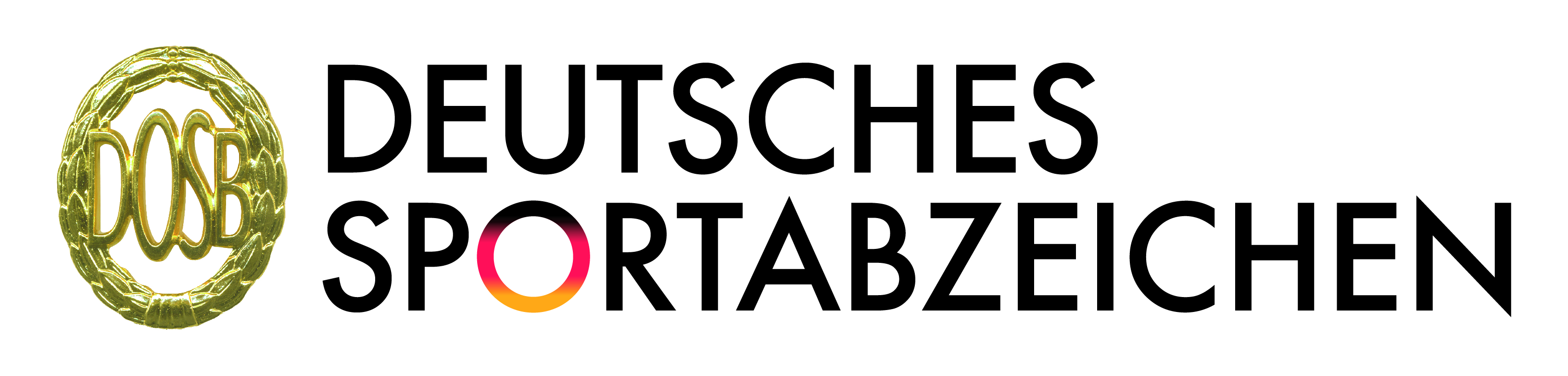 Trainingsplaner 2018ÜbungÜbungMeine zu erbringenden Leistungen
(s. Leistungskatalog)Bronze / Silber / GoldDatumWertDatumWertDatumWertDatumWertDatumWertDatumWertDatumWertAusdauerLaufenAusdauer10 km LaufAusdauerDauer- / GeländelaufAusdauer7,5 km Walking / Nordic WalkingAusdauerSchwimmenAusdauerRadfahrenKraftSchlagball / WurfballKraftMedizinballKraftKugelstoßenKraftSteinstoßenKraftStandweitsprungSchnelligkeitLaufenSchnelligkeitSchwimmenSchnelligkeitRadfahrenKoordinationHochsprungKoordinationWeitsprungKoordinationZonenweitsprung                PunkteKoordinationDrehwurf                             PunkteKoordinationSchleuderballKoordinationSeilspringen
Übung: 